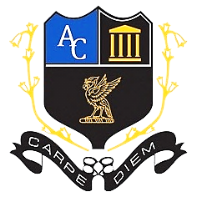 Auckland College Independent SchoolPrep Remote Learning ProcedureIndividuals isolatingRationale: To ensure the continued education of the students and to support working families if classes have to isolate in the future.The guide below must be followed to ensure the highest quality of education for the students and also to ensure parents are not needed to deliver the learning to students during isolation.Please read through the information carefully so that you fully understand your role in providing work for any child who has to isolate in your class.Appendix 1Letter to Parents,Dear Parents and Carers, Today we received notification from you that your child will need to isolate due to a positive COVID-19 test. At Auckland, during previous lockdowns and whole-class isolation periods we worked with you to ensure that the learning of our students was not impacted by learning from home, through the use of live lessons. Now that school has returned in full, we are unable to continue with this commitment and instead must revert back to providing lessons, tasks and access to online portals for use during your child’s individual isolation period.  We believe there must be a constant communication between families and teachers. This will lead to a much stronger provision during the isolation period. If your child is not well enough to complete any work, please communicate this to your child’s class teacher.Teachers will be setting the work through ClassDojo online so that all students have access to learning over their isolation period. Work will be posted daily along with all supporting documents and guidance to any online portal being used. If you have any questions or need any support, please contact your child’s class teacher in the first instance. Miss Boyd and I are also here to support in any way we can and are fully contactable by telephone, email or ClassDojo message as usual. Kind regards,Mark RamsdenInitial Communication1. On receipt of a positive Covid test, Miss Boyd or the senior member of school staff will liaise with the family to confirm isolation details.2. Staff members will be informed as to what absence length will be.3. A letter (Appendix 2) will be sent to inform parents and students of the arrangements for Home Online Learning until the isolation period is over. 5. Staff must then proceed to ensure that Home Online Learning, laid out in this document, is prepared and ready for the first full day of isolation.Expectations for staffTo be done immediatelyAll students must be on and able to access their ClassDojo Portfolio immediately.All students must be shown how to access work in ClassDojo and Portfolio as part of a school lesson this week. (MRA will also be sending parents information on this)Tasks in isolationEnsure a series of lessons are set for the day according to timetable covered in school. Set lessons have explanations and resources (Worksheets to print out must be kept to a minimum)Lessons will follow the structure of the school day, as closely as possible Lesson Set upAll lessons must be set on ClassDojo the previous evening with resources FeedbackSet work should include answers and class sessions should review answersApproval and comment in ClassDojo on returned work. Use of Learning Platforms, Google Forms and Kahoot quiz to check understanding Use of assessment systems (i.e. Mathletics task) can also be used for self-marking assessment.Learning PlatformsMathleticsTTRockstarsRead TheoryOxford OwlLetterjoinTyping Club / BBC Dance MatEspresso – Discovery Education (coding only)